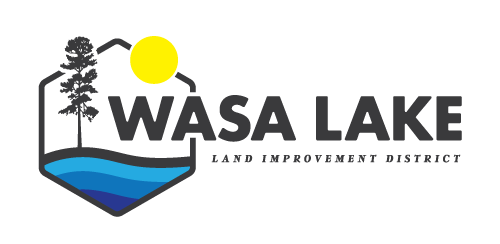 WASA LAKE LAND IMPROVEMENT DISTRICTBOARD MEETINGFor Meeting at 7 PM, June 15, 2023TopicCall to OrderSharon called the mtg to order at 7:02 pmIn AttendanceSharon Prinz, Tom Braumandl, Nowell Berg, Lori Vandette (CO), Penny FlegelDarren Plested did not call inAddition of Late ItemsnoneAdoption of AgendaMotion to adopt June agenda by Tom, seconded by NowellAdoption of Minutes Motion to adopt May 10th minutes tabled until everyone has read themCorrespondence Update on Tom’s correspondence with SGRC Summer Mapping Program – nothing to report, he hasn’t heard anything back – assumes Wasa was not selected.Thank you note and cheque for $100 from Lazy Lake Environmental Society for O2 analyzer passed around.Email from taxpayer RE: tax penalty – distributed to trustees.  Sharon concerned taxpayer is writing when the property is owned by another.  Fee dates back to Dec 2020.  Sharon offered to call her to clarify, Nowell and Tom okay with it.It was suggested we waive the fees and penalties, but if we do this for one taxpayer, we are obligated to do for all.Financial Reports:Aged overdue receivables:$11,402.32 Tax payments slowly trickling in.  Some have paid their arrears in full, some refuse.  Planning on sending out statement reminders by the end of June.  Land Title Transfers - 6268 poplar rd, 6344 ponderosa rd, 3 unidentified – right of way, easements?, 6616 larch rd, 6419 ponderosa rd,2.  CommunicationRevisit pamphlet distribution in light of RDEK article in the Buzz.Sharon would like to get the informational pamphlet out to the taxpayers as soon as possible - so we are transparent and give the community a heads up before AGM.  It will be reviewed by both Nowell and Tom to be distributed by August.  Nowell is still opposed to the pamphlet going out as is. No feedback from the community on WLLID article in Buzz or RDEK article in Buzz.  Lori will send word version out to Nowell, Tom etc. for further revisions.Lori will call Karen to book hall for AGM September 27th.Nowell would like to see communications going out to members – same info that is in the Buzz should go out in a newsletter.Nowell agrees communication should go out to taxpayers before the AGM, but any decision on the future of WLLID should wait until the AGM.  It is now too late to organize informational public meetings, so the pamphlet becomes our only method of outreach at this point.Sharon reiterated her concerns about the lack of interest within the community – only 36% within our boundary are eligible to be trustees with most of these involved in other organizations, retired, etc.  There appears to be no interest in a 3yr term with WLLID3.  Financials -Bank balance:  $21,296.62Capital Reserve:  $8,193.33current interest rate = 0.450%Contingency Fund:  $10,217.26current interest rate = 1.350%12M Bond:  $15,097.50 interest rate = 4%18M Bond:  $10,399.83 interest rate = 2.5%A cheque was written to the PO for stamps $444.38.Lori’s invoice, which includes the monthly Weebly payments totaling $63.30 (May & June) $1,200.80Reimbursement to Nowell for boat battery and photocopies $325.22Motion by Tom, seconded by Nowell, all in favourInvoices approved.4.  New Policies/Bylaws n/a5.  Lake testingEmail from Friends of Kootenay Lake Stewardship Society inviting individuals to take cabin training was circulated – does anyone know of anyone who wants to take it?Nowell was asked if Lorraine & Jan came out to learn testing – yes.  This Saturday will be the fourth session – Lorraine has been there each time, Jan will be available in July.  Nowell sure all 12 tests will be done in time.Water peaked; rain has helped keep the level up.  Lake level is a meter and a half lower than last year.  Snowpack done, all moisture from precipitation now.  Gate at Cameron Pond is good.Sent Becky forms from Interior Health for the lake testing.  Sharon shared the newspaper article based on Lake Windermere testing.  Nowell hasn’t had a call back from anyone.Lake Windermere tested high for arsenic, copper and lead levels.  It is a shallow lake, and the concern is how Wasa may test, since it is even shallower.  There is evidence of increasing phosphorous in Lake Windermere – Sharon asked if can we do phosphorous testing more consistently to measure any trend?  Nowell can to that.  Last time sample taken at campers beach in the fall – this time take it in the summer.Tom – why the algae bloom in Ida’s Bay?  Part of the reason is because it is landlocked.  Sharon remembers a green algae bloom by Elm rd 3-4 yrs ago.  Lake water is very warm at this point (23 d).  surface was 19d at the deepest point last Saturday.  Sharon - what is our water temperature trend?  Nowell only has info from about 2012.  Hand off data to a hydrologist to get answers from all the data?  Sharon would like to see a graph to show the trend – if Lake Windermere is getting warmer, what about us?New Business    Tom’s report on recent algae bloom – green filament.  Non-toxic No sample sent in.Update from Tom RE: algae bloom – nothing has reappeared.  It was a green filament, non-toxic algae.  No sample was sent in for testing.  It’s appearance was likely due to the area being landlocked, with no fresh flow, low water warming quickly.  Cyanobacteria is always present and these conditions can cause a bloom.Jocelyne’s email – how to respond.  Tom would like to see additional E.coli testing in Ida’s cove.  Check with Becky to do multiple location testing.  Sharon suggested doing phosphorous and E.coli.  Nowell, herbicide testing?  People spraying their lawns, etc and it leaches into the water.  Nowell – test before/after long weekend for E.coli Sharon will write email and put it by Tom and Nowell before sending to Jocelyne.Core sampling – Nowell will be looking through the info again, put together a summary. Do boat launch, deep station, Ida’s cove, cedar road? Shallower areas?  End of Hansen’s channel.  Looking to do a total of at least 6 different locations. Nowell would like to do another water survey, gather more samplesSharon was wondering if the sampling done early morning = true data?  By end of day, lake is considerable muddier.  Do sechi readings later in the day?No foreshore reclamation at this time.Date of Next Meeting: July 12Adjournmentmove to adjourn by Nowell, seconded Tom, all in favour